AGENDA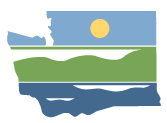 Snohomish (WRIA 7)Watershed Restoration and Enhancement Committee meetingSeptember 12, 2019 | 12:30pm – 3:30pm  WRIA 7 Committee WebpageLocationBrightwater Facility22505 State Route 9 SE, WoodinvilleCommittee ChairIngria JonesIngria.Jones@ecy.wa.gov(425) 649-4210HandoutsGrowth Projections Methods     SummaryProject Subgroup OverviewWater right acquisitions SOWFinal NEB GuidanceTerms and acronyms Welcome, Introductions, and Standing Business12:30 p.m. | 10 minutes | Facilitator | DecisionIntroductionsReview agendaApprove August meeting summaryWorkgroup Updates12:40 p.m. | 50 minutes | Technical Workgroup Representative, Project Subgroup representative & Facilitator| DiscussionObjective: Update committee and get direction on Workgroup approach and products Project inventory updateReview and discuss: progress of the project subgroup’s work; approach to water right acquisitions Report out from August 26 Technical Workgroup meeting Review and discuss: 20-year growth projections recommendations and approach to consumptive use estimatesBreakNEB guidance and plan outline1:40 p.m. | 90 minutes | Chair & Committee | Presentation & DiscussionObjective: Understand Ecology’s final NEB guidance and discuss optional elements of NEB GuidancePresentation on Final NEB Guidance and Plan Outline Discussion groups on plan content and information needsPublic Comment3:10 p.m. | 10 minutes | FacilitatorNext Steps and Action Items3:20 p.m. | 10 minutes | Facilitator & ChairNext WRIA 7 Committee meeting: Thursday, October 10, Brightwater Facility, WoodinvilleSnohomish CD hosting tour of MOGA channel restoration projectNext Technical Workgroup meeting: TBD